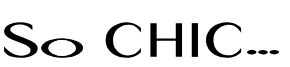 6698 SAYILI KİŞİSEL VERİLERİN KORUNMASI KANUNU (“KVKK”) USUL VE ESASLARI UYARINCA KİŞİSEL VERİLERİN KORUNMASI HAKKINDAMÜŞTERİ AYDINLATMA METNİVeri Sorumlusunun KimliğiSo Chic Mağazacılık San. ve Tic. A.Ş. (bu metinde “So CHIC” olarak belirtilecektir)   hangi kişisel verilerinizi ne amaçlarla işleyeceğimizi size anlatabilmek amacıyla bu Aydınlatma Metni’ni hazırladık. Aşağıda belirttiğimiz kişisel verilerinizi her koşulda;Hukuka ve dürüstlük kurallarına uygun olarak,Paylaştığınız kişisel verilerin doğruluğunu ve tarafımıza bildirdiğiniz şekilde en güncel halini koruyarak,Belirli, açık ve hukuka uygun amaçlar için,İşlenecekleri amaçla bağlantılı, sınırlı ve ölçülü olacak şekilde,İlgili mevzuatta öngörülen veya işlendikleri amaç için gerekli olan süre kadar saklayarak işleyeceğimizi bildiririz.İşlenen Kişisel Verileriniz
Tarafımızca, bizimle paylaşmanız veya gerekli olması halinde, işlemeye konu olabilecek kişisel verileriniz aşağıdaki gibidir:Kişisel Verilerin İşleme Yöntemleri ve Amaçları Tarafınıza ait kişisel bilgiler; Web sitemizi ziyaretiniz, Mağazalarımızdan yaptığınız alışverişler, telefon veya e-posta yazışmalarındaki paylaşımlarınız, iş yerimizi ziyaretiniz gibi kaynaklardan toplanmaktadır. SO CHIC mal veya hizmet satın almanız veya bir başka surette ticari veya hukuki ilişkiye girmeniz durumunda bu verilerinizden; kimlik bilgileri (ad, soyadı, TC kimlik numarası, doğum tarihi,) başta olmak üzere; iletişim verileriniz (e-mail adresi, adres ve telefon bilgileri), SO CHIC faaliyet alanı kapsamında satın aldığınız ürüne ilişkin veriler, görsel ve işitsel verileriniz, SO CHIC  tarafından, Kanunun 5. Maddesi 2. Fıkrasında belirtilen hukuka uygunluk sebepleri çerçevesinde, sözleşmenin ifası ve yasal yükümlülüklerin yerine getirilmesi amacıyla ve zorunlu meşru menfaatler kapsamında işlenecektir.Yine yukarıda sayılanların dışında SO CHIC tarafından sunulan ürün ve hizmetlerimizden sorunsuz olarak yararlanabilmeniz, ürün ve hizmet çeşitliliğimizin geliştirilebilmesi ve zaman zaman sizin için “en iyi hizmet en iyi ürün” prensibi ile hizmet sağlanabilmesi, SO  CHIC dan satın aldığınız ürünler ile ilgili olarak otomatik sistemler aracılığı ile kişisel ürün alışkanlıklarınız hakkında analiz yapılarak, bu kapsamdaki müşteri hizmetleri, tüketici hakları ve diğer imkanlardan istifade edebilmeniz çeşitli rapor, analiz ve çalışmaların hazırlanması ve sunulması için temel hak ve özgürlüklerinize zarar vermemek kaydı ile konum verisi, eğitim verisi, meslek verisi ,takı verisi, ve görüntüsü özellikleri,  SO CHIC tarafından sunulan her türlü ürün ve hizmete ilişkin kullanım alışkanlığı, tercih, zevk ve beğenilerinizi ifade eden kişisel verileriniz ise, rızanız alınmak suretiyle işlenebilecektir.Kişisel Verilerin İşlenmesinde Hukuki SebeplerŞirketimiz SO CHIC, tarafından SO CHİC…, FİX SİLVER, MOJ ve diğer markalar altında sunulan ürün ve hizmetlerimizden sorunsuz olarak yararlanabilmek, alınan bilgiler ile ürün çeşitliliğimizi geliştirebilmek beğeninize göre ürün çeşitliliği sağlamak, yukarıda tanımı yapılan bilgileriniz alınarak sizin hakkınızda kişisel bir pazarlama hizmeti sağlayarak “ en iyi ürün” prensibi ile hizmet sağlamak, otomatik sistemler aracılığı ile kişisel alışveriş alışkanlıklarınız hakkında analiz yapma ve yine grup şirketleri, iş ortakları, tedarikçileri, servis sağlayıcıları tarafından da kullanılmak üzere, aldığınız/ilgilendiğiniz ürünler ve ilgili müşteri hizmetleri, tüketici hakları ve diğer imkanlardan istifade edebilmeniz ve/veya bunlarla ilgili ticari/mali/hukuki sorumlulukların yerine getirilebilmesi ve/veya temel hak ve özgürlüklerinize zarar vermemek kaydı ile hukuken meşru menfaatler için gereken veya zorunlu olan durumlarda işlenebilecektir.Kişisel Verilerin 3. Kişilere AktarılmasıKişisel veri aktarımlarında uygulanacak usul ve esaslar KVK Kanunu’nun 8. ve 9. maddelerinde düzenlenmiş olup, ilgili kişinin kişisel verileri , gerçek veya tüzel üçüncü kişilere aktarılabilmektedir. Şirketimiz tarafından İletişim faaliyetlerinin gerçekleştirilmesi, pazarlama analiz çalışmalarının yürütülmesi, gelen çağrıların toplanması ve müşterilere hizmet verilmesi, müşteri bilgi değişikliklerinin bildiriminin ve takibinin yapılması, müşteri şikâyetlerinin takibinin yapılması, müşteri taleplerinin kaydının ve takibinin yapılması ve taraflar arasında akdedilecek sözleşmede yer alan her türlü yükümlülüğün yerine getirilmesi amacıyla; ,Türk Borçlar Kanunu, Tüketicinin Korunması Hakkında Kanun, Türk Ticaret Kanunu, Kişisel Verilerin Korunması Kanunu yukarıda sayılan mevzuatla sınırlı olmamak kaydıyla yasal yükümlülüklerin ve hizmet sözleşmesi gerekliliklerinin yerine getirilmesi amacıyla; veri güvenliği konusundaki hassasiyetimizi paylaşan, ilgili mevzuat hükümlerine riayet eden mevcut şirket çalışanları, hukuk danışmanları, denetçileri, iş ortakları, bayiler , diğer bakanlıklar, yargı mercileri gibi yetkili kamu kurum ve kuruluşlar, yurt içinde yerleşik üçüncü kişilerle yalnızca ihtiyaç durumunda, gerekli ölçüde ve mevzuatın izin verdiği sınırlar dâhilinde paylaşılacaktır.Kanun Kapsamındaki HaklarınızKVK Kanunu’nun 11. maddesi uyarınca, Şirketimize başvurarak kişisel verileriniz hakkında aşağıdaki konulara ilişkin taleplerde bulunabilirsiniz:Kişisel verilerinin işlenip işlenmediğini öğrenme,Kişisel verileri işlenmişse buna ilişkin bilgi talep etme,Kişisel verilerinin işlenme amacı ve amacına uygun kullanılıp kullanılmadığını öğrenme,Kişisel verilerinin yurt içinde aktarıldığı üçüncü kişileri öğrenme,Kişisel verilerinin eksik veya yanlış işlenmiş olması halinde bunların düzeltilmesini isteme ve bu kapsamda yapılan işlemin kişisel verilerin aktarıldığı üçüncü kişilere bildirilmesini isteme,Kişisel verilerinin işlenmesini gerektiren sebeplerin ortadan kalkması halinde bunların silinmesini, yok edilmesini veya anonim hale getirilmesini isteme ve bu kapsamda yapılan işlemin kişisel verilerin aktarıldığı üçüncü kişilere bildirilmesini isteme,İşlenen kişisel verilerinin münhasıran otomatik sistemler vasıtasıyla analiz edilmesi suretiyle veri sahibinin aleyhine bir sonucun ortaya çıkmasına itiraz etme,Kişisel verilerinin kanuna aykırı olarak işlenmesi sebebiyle zarara uğraması halinde zararın giderilmesini talep etme haklarına sahiptir.Kanun kapsamındaki başvurularınızı ve taleplerinizi,  https://www.sochic.com adresinde bulunan “Veri Sorumlusuna Başvuru Formu”nu doldurarak;EMİN SİNAN MAHALLESİ KARA BABA TÜRBESİ SOKAK NO: 1/2 FATİH İSTANBUL adresine noter kanalıyla gönderilecek ihtarname yoluyla,sochicmagazacilik@hs01.kep.tr adresine güvenli elektronik imzalı ya da mobil imzalı olarak, kayıtlı elektronik postayla (KEP) iletebilirsiniz.So CHIC, başvuru taleplerini Kanun’un 13. maddesine uygun olarak, talebin niteliğine göre ve en geç 30 (otuz) gün içinde ücretsiz olarak sonuçlandıracaktır. Talebin reddedilmesi halinde, red nedeni/nedenleri yazılı olarak veya elektronik ortamda gerekçeleriyle bildirilir.Kişisel Veri KategorisiKişisel VeriKişisel Verinin Nerden Elde EdildiğiKimlik VerisiAd Soyad , Doğum Tarihi , TC Kimlik Numarasıhttps://www.sochic.com/https://yourself.sochic.com.tr/veyaSizin tarafınızdan alışveriş esnasındaİletişim VerisiE-Posta , Telefon Numarası , Adres https://www.sochic.com/https://yourself.sochic.com.tr/veyaSizin tarafınızdan alışveriş esnasındaFiziksel Mekan Güvenliği Kamera Kayıtları Mağaza Alışverişleriniz esnasında PazarlamaVerileri  Çerez Kayıtları https://www.sochic.com/https://yourself.sochic.com.tr/